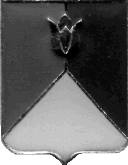 РОССИЙСКАЯ ФЕДЕРАЦИЯАДМИНИСТРАЦИЯ КУНАШАКСКОГО МУНИЦИПАЛЬНОГО РАЙОНАЧЕЛЯБИНСКОЙ ОБЛАСТИПОСТАНОВЛЕНИЕот 03.11.2022 г.  № 1623Об  утверждении  муниципальной программы «Развитие малого и среднего предпринимательства, сельского хозяйства и рыбоводства в Кунашакском муниципальном районе на 2023-2025 годы»В соответствии с Бюджетным Кодексом Российской Федерации, Федеральным законом Российской Федерации «Об общих принципах организации местного самоуправления в Российской Федерации», решением Собрания депутатов Кунашакского муниципального района от 02.10.2013 года № 95 «Об утверждении Положения о бюджетном процессе в Кунашакском муниципальном районе, пункта 22 «Порядка принятия решений о разработке муниципальных программ Кунашакского муниципального района, их формировании и реализации», утвержденного постановлением администрации Кунашакского муниципального района от 16.09.2013г. № 1471ПОСТАНОВЛЯЮ:1.Утвердить  муниципальную программу «Развитие малого и среднего предпринимательства, сельского хозяйства и рыбоводства в Кунашакском муниципальном районе на 2023-2025 годы» (Приложение 1  и Приложение 2).2. Начальнику отдела информационных технологий администрации района Ватутину В.Р. опубликовать настоящее постановление на официальном сайте Кунашакского муниципального района.3. Контроль за исполнением настоящего постановления возложить на исполняющего обязанности заместителя Главы района по имуществу и экономике – руководителя Управления имущественных и земельных отношений Хакимову Е.П.4. Настоящее постановление вступает в силу со дня его подписания.Глава района                                                                                       С.Н.Аминов                                                                      ПРИЛОЖЕНИЕ 1         к постановлению администрации Кунашакского муниципального района                          от 03.11.2022г. №1623ПОДРОГРАММА "РАЗВИТИЕ СЕЛЬСКОГО ХОЗЯЙСТВА И РЫБОВОДСТВА КУНАШАКСКОГО МУНИЦИПАЛЬНОГО РАЙОНА ЧЕЛЯБИНСКОЙ ОБЛАСТИ НА 2023 - 2025 ГОДЫ" МУНИЦИПАЛЬНОЙ ПРОГРАММЫ «РАЗВИТИЕ МАЛОГО И СРЕДНЕГО ПРЕДПРИНИМАТЕЛЬСТВА, СЕЛЬСКОГО ХОЗЯЙСТВА И РЫБОВОДСТВА В КУНАШАКСКОМ МУНИЦИПАЛЬНОМ РАЙОНЕ НА 2023 - 2025 ГОДЫ»ПАСПОРТподпрограммы «Развитие сельского хозяйства и рыбоводстваКунашакского муниципального района Челябинской областина 2023 - 2025 годы»Глава I. СОДЕРЖАНИЕ ПРОБЛЕМЫ И ОБОСНОВАНИЕ НЕОБХОДИМОСТИЕЕ РЕШЕНИЯ ПОДПРОГРАММНЫМИ МЕТОДАМИ1.Муниципальная подпрограмма развития сельского хозяйства Кунашакского муниципального района Челябинской области на 2023-2025 годы определяет цели и задачи, которые будут осуществляться по следующим основным направлениям: -   ускоренное развитие животноводства в Кунашакском муниципальном районе;-  стимулирование развития малых форм хозяйствования в агропромышленном комплексе района;-  введение в оборот неиспользуемых залежных земель сельскохозяйственного назначения;-   увеличение добычи промысловых рыб в  водоемах Кунашакского района.2. В отрасли сельского хозяйства Кунашакского муниципального района наблюдаются:- низкие темпы структурно-технологической модернизации отрасли, обновления основных производственных фондов;-  неблагоприятные общие условия функционирования сельского хозяйства: затруднен доступ сельскохозяйственных производителей к рынкам финансовых, материально-технических и информационных ресурсов, готовой продукции;- финансовая неустойчивость отрасли, обусловленная нестабильностью рынков сельскохозяйственной продукции, сырья и продовольствия, недостаточным притоком частных инвестиций на развитие отрасли;- дефицит квалифицированных кадров,  оттоком молодежи в города из-за низкого уровня и качества жизни в сельской местности.3. В этих обстоятельствах создание условий для устойчивого развития сельских территорий, ускорение темпов роста объемов сельскохозяйственного производства на основе повышения его конкурентоспособности становится приоритетным направлением аграрной экономической политики.Динамическое и эффективное развитие сельского хозяйства должно обеспечить успешную реализацию всего комплекса целей социально-экономического развития Кунашакского района в рассматриваемой перспективе.Глава II. ОСНОВНЫЕ ЦЕЛИ И ЗАДАЧИ ПОДПРОГРАММЫОсновными целями Подпрограммы на 2023 – 2025 годы являются:1.Устойчивое развитие сельских территорий, повышение занятости  и уровня жизни сельского населения.2.Повышение конкурентоспособности сельскохозяйственной продукции на основе повышения ее качества, финансовой устойчивости и модернизации сельского хозяйства, а также на основе ускоренного развития приоритетных  подотраслей сельского хозяйства.3.Сохранение и воспроизводство используемых в сельскохозяйственном производстве земельных и других природных ресурсов.Для достижения поставленных целей определены следующие основные задачи Подпрограммы:- ввод в сельскохозяйственный оборот залежных земель с целью увеличения  посевных площадей зерновых, овощных культур и картофеля;- ускоренное развитие животноводства в Кунашакском районе, стимулирование малых форм хозяйствования в АПК;- проведение организационно-экономических мероприятий, направленных на финансовое оздоровление отрасли сельского хозяйства;- стимулирование развития кооперации и интеграции всех типов предприятий различных форм собственности при производстве, переработке, сбыте сельскохозяйственной продукции.Повышение финансовой устойчивости сельскохозяйственных товаропроизводителей за счет мер, способствующих доступности кредитов и займов для развития сельского хозяйства и повышению количества площадей застрахованных посевов в общей площади посевов.Глава III. СРОКИ И ЭТАПЫ РЕАЛИЗАЦИИ ПРОГРАММЫСроки реализации Подпрограммы  2023-2025 годы. При этом подведение итогов выполнения программных мероприятий намечается ежегодно.Глава IV. РЕСУРСНОЕ ОБЕСПЕЧЕНИЕ ПОДПРОГРАММЫПри определении финансового обеспечения реализации подпрограммы учитывалось не только нормативная потребность, но и возможность финансирования мероприятий по направлениям с учетом ресурсных возможностей областного, федерального, местного бюджетов, а так же внебюджетных источников (собственных средств сельскохозяйственных товаропроизводителей, средств физических лиц, а также кредитов банков и других источников). Расчет затрат произведен в ценах 2022 года с применением индексов-дефляторов.Общий объем финансирования подпрограммы на 2023 – 2025 годы – 1 500  тыс. руб., в том числе местный бюджет – 1 500 тыс. руб. (поощрение работников сельского хозяйства на культурно-спортивном празднике «Сабантуй» в связи с завершением весеннее-полевых работ и поощрение к празднику «День работника сельского хозяйства и перерабатывающей промышленности», субсидия на оказание консультационной помощи по вопросам сельскохозяйственного производства).Глава V. СИСТЕМА ПОДПРОГРАММНЫХ МЕРОПРИЯТИЙ1.В целях решения задач по ускоренному развитию приоритетных подотраслей сельского хозяйства и совершенствования механизмов регулирования рынков сельскохозяйственной продукции, сырья и продовольствия планируется осуществить комплекс мероприятий направленных на развитие животноводства и растениеводства, а также на улучшение общих условий функционирования сельского хозяйства, повышению финансовой устойчивости сельскохозяйственных товаропроизводителей.2.Мероприятия Подпрограммы по развитию животноводства в Кунашакском муниципальном районе направлены на:- повышение рентабельности и экономической эффективности ведения животноводства, обеспечивающих самофинансирование сельскохозяйственных организаций, конкурентоспособность производимых ими продуктов.В Подпрограмме основной целью развития животноводства является осуществление мер направленных на стабилизации и увеличение численности поголовья основных видов сельскохозяйственных животных и росту их продуктивности.Рост объемов производства продукции животноводства будет способствовать  необходимости увеличения производства и качества продукции растениеводства, используемой на корм животных.В целях оказания финансовой помощи сельскохозяйственным товаропроизводителям  планируется оказать им поддержку путем предоставления субсидий на возмещение части затрат на уплату процентов по привлеченным кредитам на строительство и модернизацию животноводческих комплексов для беспривязного содержания коров путем субсидирования за каждое созданное скотоместо и выплаты компенсаций при приобретении доильного и охладительного оборудования.Подпрограммой предусматривается выделение субсидий в виде компенсации части затрат на содержание коров, на поддержку племенного дела в животноводстве в виде предоставления субсидий на приобретение племенных животных и семени быков производителей.3.Развитие отрасли растениеводства в Кунашакском муниципальном районе в рамках Подпрограммы предусматривается по следующим направлениям:- эффективное использование сельскохозяйственных угодий;- внедрение в практику научно-обоснованных систем земледелия, адаптированных к местным почвенно-климатическим условиям и агроландшафтам;- дальнейшее внедрение в производство ресурсосберегающих технологий;- увеличение доли посевных площадей элитными семенами.Поддержка растениеводства включает в себя следующие основные мероприятия:- предоставление субсидий за счет средств областного и федерального бюджетов на оказание несвязанной поддержка СХТП в области растениеводства , на поддержку элитного семеноводства, в том числе на приобретение сельскохозяйственными товаропроизводителями у российских производителей элитных семян сельскохозяйственных культур, в частности зерновых и зернобобовых культур. Это позволит:- увеличить площади зерновых культур, засеваемые элитными семенами, до научно-обоснованной нормы, исходя из расчета 6 процентов от общей площади посевов;- обеспечить доступность приобретения элитных семян для производства качественного репродуктивного семенного материала.В целях снижения рисков потерь доходов предприятий при производстве сельскохозяйственной продукции в случае наступления неблагоприятных событий природного характера предполагается осуществлять предоставление субсидий за счет средств федерального и областного бюджетов на возмещение части затрат на страхование урожая сельскохозяйственных культур.Это позволит:- увеличить удельный вес застрахованных посевных площадей в общей посевной площади;- стабилизировать финансово-экономическое состояние сельскохозяйственных товаропроизводителей;- повысить инвестиционную привлекательность сельского хозяйства.Подпрограммой предусматривается за счет средств областного бюджета финансирование работ по государственному контролю за состоянием почвенного плодородия, агрохимического исследования почв, организация мониторинга плодородия почв земель сельскохозяйственного назначения и формированию информационной базы данных по плодородию почвы.За счет средств сельскохозяйственных организаций планируются работы по:- повышению природного плодородия почв и земель сельскохозяйственного назначения;- сохранение и поддержанию агроландшафтов в системе сельскохозяйственного производства, охрана сельскохозяйственных угодий от ветровой эрозии и опустынивания;- увеличению объемов внесения минеральных и органических удобрений(табл.№ 10);- измельчению и разбрасыванию соломы при уборке зерновых культур.Предусматривается достижение рентабельности производства зерна в целом по Кунашакскому муниципальному району к 2025 году не ниже 30 процентов, при выполнении следующих мероприятий:- применении ресурсосберегающих технологий в сельскохозяйственных организациях, обеспечивающих рациональное природопользование и максимальную продуктивность каждого гектара пашни;- оптимизации структуры посевов зерновых и зернобобовых культур;- увеличений площадей посева озимых культур до 0,5 тыс. гектаров.Для улучшения фитосанитарного состояния посевов планируется осуществить ряд мероприятий по защите растений от вредителей и болезней, и борьбе с сорной растительностью , в том числе (табл. № 9):- проведение химической прополки сельскохозяйственных культур;- протравливание семян;- обработка посевов против вредителей и болезней;- фитосанитарное обследование посевов;- проведение фитоанализа семян.Также предусматривается финансирование за счет средств областного бюджета фитосанитарного обследования посевов, приобретение средств химизации, проведение фитопатологического анализа семян.Полевое кормопроизводство должно обеспечить потребности животноводства в качественных и полноценных кормах. Для развития полевого кормопроизводства планируется:- увеличение площади посева однолетних трав с бобовым компонентом до 2500 га;- увеличение площади посева донника до 0,7 тыс. гектаров;- увеличение площади ежегодного обновления многолетних трав до 0,4 тыс. гектаров ежегодно;- применение прогрессивных технологий заготовки кормов, консервантов, микродобавок, позволяющих улучшить сохранность заготавливаемых кормов, повысить их питательность.В подпрограмме предусматривается поощрение работников сельского хозяйства  на культурно-спортивном празднике «Сабантуй» в связи с завершением  весенне-полевых работ; на организацию и проведение праздника посвященного «Дню сельского хозяйства и перерабатывающей промышленности».4.В рамках подпрограммы запланированы мероприятия, направленные на улучшение общих условий функционирования сельского хозяйства, отраженные в разделе «Прочие мероприятия сельского хозяйства».В целях повышения доступности кредитов и финансовой устойчивости КФХ и ЛПХ, осуществляющих производство, первичную и последующую (промышленную) переработку сельскохозяйственной продукции, Подпрограммой планируется предоставление за счет средств федерального и областного бюджетов субсидий на возмещение части затрат на уплату процентов по привлеченным кредитам для развития товарного производства КФХ и ЛПХ.Инвестиционные кредиты планируется предоставлять сельскохозяйственным товаропроизводителям на приобретение оборудования российского и зарубежного производства, племенной продукции (материала), строительство, реконструкцию и модернизацию животноводческих комплексов (ферм), объектов животноводства и кормопроизводства. Субсидирование части затрат на уплату процентов по инвестиционным кредитам планируется осуществлять за счет средств федерального и областного бюджетов.Глава VI. УПРАВЛЕНИЕ РЕАЛИЗАЦИЕЙ ПОДПРОГРАММЫ И КОНТРОЛЬЗА ХОДОМ ЕЕ ВЫПОЛНЕНИЯЗаказчик подпрограммы – Администрация Кунашакского муниципального района.Текущее управление реализацией программы осуществляется координатором Подпрограммы – Управлением экономики и сельского хозяйства администрации Кунашакского муниципального района, которое выполняет следующие функции:1. Подготавливает ежегодный доклад о ходе реализации Программы для представления Главе Кунашакского муниципального района.2. Ежегодно в установленном порядке вносит предложения по уточнению перечня программных мероприятий на очередной финансовый год, уточняет затраты по программным мероприятиям, а также механизм реализации Подпрограммы.3. Обеспечивает эффективное использование средств, выделяемых на ее выполнение.Глава VII. ОЖИДАЕМЫЕ РЕЗУЛЬТАТЫ РЕАЛИЗАЦИИ ПОДПРОГРАММЫРеализация мероприятий Подпрограммы в 2023 – 2025 годах позволит достигнуть следующих результатов:Довести валовой сбор зерновых культур, в т.ч. (табл. № 2):2022 год -  40,3 тыс. тонн ;урожайность -  24,0  ц/га;2023 год – 42,5 тыс. тонн; урожайность –  25,0 ц/га;2024 год – 47,2 тыс. тонн; урожайность –  27,0 ц/га;2025 год – 48,1 тыс. тонн; урожайность –  27,0 ц/га;Глава VIII. ФИНАНСОВО-ЭКОНОМИЧЕСКОЕ ОБОСНОВАНИЕДля реализации мероприятий Подпрограммы потребуются финансовые ресурсы из местного бюджета –  1 500   тыс. руб. Увеличение площади ярового сева зерновых и зернобобовых культур, введение дополнительно в оборот неиспользуемых земель сельскохозяйственными предприятиями, крестьянскими(фермерскими) хозяйствамив период 2023-2025 г г.(индикативные показатели)                                                                                                    (тыс. га)Таблица № 2к подпрограмме «Развитиесельского хозяйстваи рыбоводстваКунашакского муниципального районаЧелябинской областина 2023 – 2025 годы»Основные показатели развития растениеводства(индикативные показатели)Показатели по добыче рыбной продукциив период 2023-2025 г г.(индикативные показатели)                                                                                                       (тонн)Таблица №3к подпрограмме «Развитие                                                                                   сельского хозяйства и рыбоводства Кунашакского муниципального районаЧелябинской областина 2023 – 2025 годы»Таблица №6к подпрограмме «Развитиесельского хозяйстваи рыбоводства Кунашакского муниципального районаЧелябинской областина 2023 – 2025 годы»Производство животноводческой продукции(индикативные показатели)ПОДПРОГРАММА "РАЗВИТИЕ СЕЛЬСКОГО ХОЗЯЙСТВА И РЫБОВОДСТВА КУНАШАКСКОГО МУНИЦИПАЛЬНОГО РАЙОНА ЧЕЛЯБИНСКОЙ ОБЛАСТИ НА 2023 - 2025 ГОДЫ"	1.  Таблица «Источники финансирования», в тыс.руб.:Приложение 2к постановлению администрации                                                                 Кунашакского муниципального района               от 03.11.2022г. № 1623Подпрограмма «Развитие малого и среднего предпринимательства в Кунашакском муниципальном районе на  2023–2025 годы» муниципальной программы «Развитие малого и среднего предпринимательства, сельского хозяйства и рыбоводства в Кунашакском муниципальном районе на 2023-2025 годы»ПАСПОРТподпрограммы  «Развитие малого и среднего предпринимательствав Кунашакском муниципальном районе на 2023–2025 годы»	Особую роль  малого и среднего предпринимательства  в современных условиях определяют следующие  факторы:формирование конкурентной среды, цивилизованных рыночных отношений;снижение социальной напряженности на рынке труда;влияние предпринимательской деятельности на формирование бюджетов всех уровней;формирование положительного общественного мнения о предпринимательской деятельности.	Подпрограмма является логическим продолжением ранее действующих  районных целевых программ и разработана в целях обеспечения благоприятных условий для динамичного развития малого и среднего предпринимательства в Кунашакском муниципальном районе.РАЗДЕЛ I. СОДЕРЖАНИЕ ПРОБЛЕМЫ И ОБОСНОВАНИЕНЕОБХОДИМОСТИ ЕЕ РЕШЕНИЯ ПРОГРАММНЫМИ МЕТОДАМИ.1. Малый и средний бизнес играет значительную роль в решении экономических и социальных задач Кунашакского муниципального района, способствует формированию конкурентной среды, обеспечивает занятость и экономическую самостоятельность населения Кунашакского муниципального района, стабильность налоговых поступлений в бюджеты всех уровней.Оценочно, по состоянию на 1 января 2022 года в  районе ведут деятельность 543 субъектов малого и среднего предпринимательства, 
более 2,5 тысяч человек (27,8 % от общей  численности занятых в экономике Кунашакского муниципального района). Вклад предпринимательства в общий объем налоговых поступлений в бюджет Кунашакского района составляет около 20 %. Ежегодно малый и средний бизнес создает в районе около 50 новых рабочих мест. Распределение малых и средних предприятий по видам экономической деятельности складывается следующим образом: оптовая и розничная торговля, оказание  услуг населению – 42,7%, обрабатывающие производства, добыча полезных ископаемых, производство и распределение электроэнергии, газа и воды – 10,7%, строительство – 9%, транспорт и связь – 5%.Важным для Кунашакского муниципального района является изменение пропорций в отраслевой структуре организаций малого и среднего бизнеса в сторону увеличения сферы обрабатывающих про                                                                                             изводств и сферы бизнеса, предоставляющего востребованные социальные услуги населению. Субъекты сферы обрабатывающих производств, по сравнению с субъектами торговли, имеют более высокие затраты на приобретение основных средств (оборудования, комплектующих, специализированного транспорта), у них более длительный период оборачиваемости  финансовых  средств. В связи с этим, в силу недостаточности собственных финансовых ресурсов, данные организации для приобретения и модернизации основных средств используют кредитные и лизинговые схемы. Актуальным вопросом для предпринимателей является своевременное информирование об изменениях в законодательстве, новых технологиях ведения бизнеса, наличие дискуссионной площадки для обсуждения общих проблем.Важнейшим фактором, способствующим созданию благоприятных условий для развития малого и среднего предпринимательства, является удовлетворение потребностей субъектов малого и среднего предпринимательства в нежилых помещениях. В соответствии со статьей 18 Федерального закона от 24.07.2007 
№ 209-ФЗ «О развитии малого и среднего предпринимательства в Российской Федерации» оказание имущественной поддержки субъектам малого и среднего предпринимательства и организациям, образующим инфраструктуру.В Кунашакском  муниципальном районе развитие  и поддержка  субъектов малого и среднего предпринимательства осуществляется на основе программно-целевого метода. Данный метод и системный подход к вопросам развития малого и среднего предпринимательства, применяемый с учетом реального  состояния дел в малом и среднем бизнесе, его потребностей и уровня развития в различных отраслях экономики, проблем и задач, стоящих  перед администрацией  Кунашакского  муниципального района, возможностей районного бюджета, полностью себя оправдывают. Комплексный подход обеспечивает наиболее рациональную концентрацию финансовых, материальных, трудовых ресурсов для достижения целей.2. Анализ ситуации в развитии малого и среднего предпринимательства показывает, что это – одна  из наиболее динамично развивающихся сфер. По сравнению с 2021 годом количество хозяйствующих субъектов в Кунашакском муниципальном районе увеличилось до 9,7 % и в 2022 году составило 543 субъектов малого и среднего предпринимательства, в том числе 127 юридических лиц и 416 индивидуальных предпринимателей.Если говорить о структуре предприятий, то самым распространенным видом экономической деятельности у малых предприятий, как и в предыдущие годы, является  «Розничная торговля», где сосредоточено 42,7% предпринимательства.	Основной задачей развития предпринимательства в Кунашакском муниципальном районе является обеспечение занятости  населения. На 1 января  2022 года  среднесписочная численность  занятых  в сфере  малого и среднего  предпринимательства  составила 2506 человек (27,8 % от общей  численности экономически активного населения Кунашакского муниципального района).    	Характерной чертой малого бизнеса является активное привлечение  работников  на условиях  совместительства, договоров  гражданско-правового  характера.      Занятость в сфере  малого  бизнеса  имеет  свою  специфику. Этот сектор  экономики  характеризуется  малочисленностью работников, в среднем  5 человек  на одном  предприятии. Наиболее крупными предприятиями  - по числу работающих - стали строительные предприятия (41 человек в расчете на одно предприятие), сельскохозяйственные предприятия (24 человека)  и предприятия розничной торговли (12 человек).	Таким образом, в развитии малого предпринимательства в Кунашакском  районе  преобладают  в целом  позитивные  тенденции.  Малые  предприятия  успешно  работают  в сферах  торговли, строительства  за  исключением  малых  предприятий  в сфере сельскохозяйственного производства, которым необходимо уделять пристальное  внимание.  	3. Несмотря на положительные тенденции развития предпринимательства в Кунашакском муниципальном районе наблюдается ряд сдерживающих факторов:недостаток производственных площадей;недостаток «коротких» и дешевых кредитных ресурсов, недостаточное развитие системы микрофинансирования в районе;высокий износ основных средств в сфере малого предпринимательства;высокий уровень конкуренции, особенно в  центральных населенных пунктах района;дефицит квалифицированных кадров, недостаточный уровень профессиональной подготовки;низкий уровень социальной ответственности работодателей.7) увеличение тарифной нагрузки на энергоресурсы.Для эффективного решения перечисленных проблем малого и среднего бизнеса  необходим комплексный подход, обеспечивающий одновременную координацию действий всех заинтересованных сторон: органов государственной власти и органов местного самоуправления, субъектов малого и среднего предпринимательства и организаций, образующих инфраструктуру поддержки предпринимательства.4. В подпрограмме используются следующие основные понятия:	-   субъекты малого и среднего предпринимательства – потребительские кооперативы и коммерческие организации (за исключением государственных и муниципальных унитарных предприятий), индивидуальные предприниматели, крестьянские (фермерские) хозяйства, зарегистрированные и осуществляющие деятельность на территории Челябинской области, отвечающие требованиям, установленным статьей 4 Федерального закона «О развитии малого и среднего предпринимательства в Российской Федерации;- субъект молодежного предпринимательства – субъект малого предпринимательства, в уставном капитале которого доля, принадлежащая лицам в возрасте от 18 до 30 лет, составляет не менее 51% и руководителем  которого является  лицо в возрасте от 18 до 30 лет;-   начинающий предприниматель – субъект малого предпринимательства, осуществляющий деятельность менее одного года  с момента государственной регистрации;- субъект малого предпринимательства, осуществляющий инновационную деятельность, - субъект малого  предпринимательства, осуществляющий деятельность по созданию результатов научных исследований и экспериментальных разработок, получивших реализацию в виде нового или усовершенствованного продукта, реализуемого на рынке, нового или усовершенствованного технологического процесса, используемого в практической деятельности;- субъекты малого предпринимательства из числа социально незащищенных групп населения – субъекты молодежного, социального и женского предпринимательства;- субъект социального предпринимательства (многодетные родители, инвалиды) – субъект малого предпринимательства, в уставном  капитале которого доля, принадлежащая инвалидам, многодетным родителям,  составляет не менее 51 % и руководителем которого является инвалид (многодетный родитель). К многодетным  родителям с 01.01.2019 года относятся родители, имеющие пятерых и более детей в возрасте до 18 лет. РАЗДЕЛ II. ОСНОВНАЯ ЦЕЛЬ И ЗАДАЧИ ПОДПРОГРАММЫ.Целью подпрограммы является обеспечение благоприятных условий для развития  малого и среднего предпринимательства, повышение роли в социально-экономическом развитии района, стимулирование экономической активности субъектов малого и среднего предпринимательства в  Кунашакском муниципальном  районе.Для достижения поставленных целей предусматривается решение следующих задач:          1)	обеспечение занятости населения, развитие деловой активности населения за счет повышения интереса к предпринимательской деятельности;	2) 	выравнивание условий для развития малого и среднего предпринимательства в районе;	3) 	повышение  конкурентоспособности субъектов малого и среднего предпринимательства, оказание  содействия  в продвижении производимых  товаров (выполняемых работ, оказываемых услуг) и результатов интеллектуальной  деятельности на рынок;	4)       развитие форм финансовой поддержки субъектов малого и среднего предпринимательства, расширение способов доступа к финансовым ресурсам;	5)	развитие инфраструктуры поддержки малого и среднего предпринимательства;	6) 	повышение социальной ответственности субъектов малого и среднего предпринимательства, укрепление системы социального партнерства. РАЗДЕЛ III. СРОК И ЭТАПЫ РЕАЛИЗАЦИИ ПОДПРОГРАММЫ  Срок реализации мероприятий подпрограммы: 2023-2025 годы. Мероприятия реализуются постоянно, на весь период муниципальной программы.РАЗДЕЛ  IV. СИСТЕМА МЕРОПРИЯТИЙ ПОДПРОГРАММЫВ подпрограмме предусматривается реализация мероприятий по пяти основным  направлениям:  	1) совершенствование нормативной базы в сфере  регулирования деятельности субъектов малого и среднего предпринимательства. В рамках данного направления предусмотрены:- разработка предложений по совершенствованию нормативных правовых актов, регулирующих деятельность субъектов малого и среднего предпринимательства;- проведение общественной экспертизы проектов нормативных правовых актов органов местного самоуправления, регулирующих развитие малого и среднего предпринимательства;-проведение анализа состояния предпринимательского климата в Кунашакском муниципальном районе, исследование проблем, сдерживающих развитие бизнеса. 2) содействие развитию малого и среднего предпринимательства. В рамках данного направления предусмотрена реализация следующих мероприятий:- организация и проведение  конкурсов  «Лучшее торговое предприятие», «Лучшее предприятие общественного питания»,- методическое обеспечение субъектов малого предпринимательства по вопросам развития малого и среднего предпринимательства,-расширить конструктивное сотрудничество с бизнес – центром «Мой бизнес», расположенного по адресу: город Челябинск, улица Российская, 110/1, 2 этаж.	3)  поддержка и развитие начинающих предпринимателей, молодежного предпринимательства.Данное направление предусматривает вовлечение в сферу предпринимательской деятельности  безработных граждан, незанятого населения, инвалидов и других групп незанятого населения, стимулирование молодежи к ведению предпринимательской деятельности, профессиональному росту.В рамках данного направления предусмотрены следующие мероприятия:	-   организация и проведение конференций, «круглых столов», семинаров для субъектов молодежного предпринимательства и других групп незанятого населения по развитию предпринимательской деятельности;	- оказание информационно-консультационной поддержки по вопросам предпринимательской деятельности.	4) совершенствование механизмов использования муниципального имущества для развития малого и среднего предпринимательства.	Мероприятия  раздела предполагают:	- направление в адрес малого и среднего предпринимательства  персональных предложений о выкупе арендуемых помещений;	-   проведение анализа и внесение изменений в муниципальные правовые акты, регулирующие вопросы распоряжения  муниципального имущества входящего в утвержденный Перечень, предназначенного для передачи во владение и (или) пользование субъектам малого и среднего предпринимательства и организациям, образующим инфраструктуру поддержки малого и среднего предпринимателей, с целью исключения из данного Перечня объектов недвижимости, в отношении которых поступили заявки СМСП на выкуп. 	В целях снижения административных барьеров предусмотрено проведение мониторинга порядка предоставления в аренду муниципального имущества, находящегося в муниципальной собственности, сроков и процедуры предоставления земельных участков под строительство.	В рамках направления также предусмотрено ведение перечней  имущества, находящегося в муниципальной собственности, предназначенного для передачи во владение и (или) пользование субъектам малого и среднего предпринимательства, а также размещение в сети Интернет информации о муниципальном имуществе, предлагаемом для  предоставления предпринимателям.	  5) информационная  поддержка субъектов малого и среднего предпринимательства.	Данное направление включает в себя следующий комплекс мероприятий, направленных на информационную поддержку малого и среднего предпринимательства:	-актуализация реестра субъектов малого и среднего предпринимательства – получателей поддержки, развитие  раздела «Малый бизнес» на официальном сайте Кунашакского муниципального района в сети Интернет; 	-  оказание информационно-консультационных услуг субъектам малого и среднего предпринимательства по вопросам ведения предпринимательской деятельности, а также организациям, образующим инфраструктуру поддержки малого и среднего предпринимательства;	-  создание баз данных по различным  аспектам  ведения бизнеса;	- организация освещения в средствах массовой информации вопросов развития малого и среднего предпринимательства, пропаганда положительного имиджа малого и среднего бизнеса;	- организация и проведение районных мероприятий, посвященных празднованию Дня российского предпринимательства;	- организация и проведение районных конкурсов, «круглых столов», совещаний по вопросам предпринимательской деятельности;	-обеспечение субъектов малого и среднего предпринимательства справочными и методическими пособиями, поступающими с Министерства экономического развития Челябинской области, необходимой для ведения предпринимательской  деятельности;	 Система основных мероприятий подпрограммы и объемы  финансирования  представлены в приложении.РАЗДЕЛ V. РЕСУРСНОЕ ОБЕСПЕЧЕНИЕ ПОДПРОГРАММЫФинансирование мероприятий подпрограммы из средств областного и местного бюджетов не предусмотрено. РАЗДЕЛ VI. ОРГАНИЗАЦИЯ УПРАВЛЕНИЯ И МЕХАНИЗМ ВЫПОЛНЕНИЯ МЕРОПРИЯТИЙ ПОДПРОГРАММЫУправление экономики и сельского хозяйства Администрации Кунашакского муниципального района: 1)осуществляет управление реализацией подпрограммы, несет ответственность за своевременное и качественное выполнение мероприятий программы «Устранение административных барьеров и совершенствование законодательства в сфере развития малого и среднего предпринимательства», «Финансовая поддержка субъектов малого и среднего предпринимательства», «Пропаганда и популяризация предпринимательской деятельности», «Информационно-консультационная поддержка субъектов малого и среднего предпринимательства»;2) вносит изменения в программу в установленном порядке;3) организует размещение информации о ходе и результатах реализации подпрограммы на официальном сайте администрации Кунашакского муниципального района и в средствах массовой информации.Управление имуществом и земельными отношениями Кунашакского муниципального района:4) несет ответственность за своевременное и качественное выполнение мероприятия программы «Имущественная поддержка субъектов малого и среднего предпринимательства»;5)с учетом соответствующего федерального и областного законодательства готовит муниципальные правовые акты по реализации мероприятия программы «Имущественная поддержка субъектов малого и среднего предпринимательства»;6) предоставляет в Управление экономики и сельского хозяйства Администрации Кунашакского муниципального района ежеквартально отчет о реализации мероприятий программы «Имущественная поддержка субъектов малого и среднего предпринимательства».	Управление экономики  и сельского хозяйства Администрации Кунашакского муниципального района:	1)  осуществляет управление реализацией подпрограммы и несет ответственность за достижение целевых индикаторов и показателей, конечных результатов ее реализации.	2)  проводит оценку эффективности реализации подпрограммы;	3) ежегодно в срок до 1 марта года, следующего за отчетным, предоставляет информацию об итогах  реализации подпрограммы за прошедший год. 	Реализация подпрограммы осуществляется на основе соглашений, заключаемых администрацией Кунашакского муниципального района с исполнителями подпрограммных мероприятий.	Внесение изменений в подпрограмму осуществляется в соответствии с законодательством Российской Федерации и Челябинской области.	Управление экономики и сельского хозяйства Администрации Кунашакского муниципального района организует размещение в сети Интернет информации о ходе реализации мероприятий подпрограммы.РАЗДЕЛ VII. ОЖИДАЕМЫЕ РЕЗУЛЬТАТЫ РЕАЛИЗАЦИИ ПОДПРОГРАММЫВ результате  реализации  мероприятий  подпрограммы в 2023-2025 годы ожидается возрастание вклада субъектов малого и среднего предпринимательства в экономику муниципального района. Обеспечение благоприятных условий для развития предпринимательства и его финансовая поддержка станут стимулом к увеличению финансово-экономических показателей малого и среднего бизнеса, обеспечению занятости населения Кунашакского муниципального района, что, в свою очередь, приведет к увеличению доходной части местного бюджета. Основные  мероприятия  реализации подпрограммы к 2023-2025 году будут:РАЗДЕЛ  VIII.  ИНДИКАТИВНЫЕ ПОКАЗАТЕЛИ И ОЦЕНКА ЭФФЕКТИВНОСТИ РЕАЛИЗАЦИИ ПОДПРОГРАММЫОценка эффективности реализации подпрограммы определяется уровнем достижения запланированных индикативных показателей  подпрограммы, а также выполнением мероприятий в установленные сроки.Индикативные показатели реализации подпрограммы. 	Системная реализация мероприятий  подпрограммы, включающих меры по финансовой, информационно-консультационной, имущественной и другим видам поддержки, способствует достижению основной цели – обеспечению благоприятного бизнес-климата в районе, вовлечению незанятых граждан в предпринимательскую деятельность,  содействию самозанятости  населения. Это, несомненно, влечет за собой рост  количественных показателей – фактической численности малых и средних предприятий, занятых в малом и среднем бизнесе, объемов производства товаров (работ, услуг).	Расчет показателей производится на основе данных статистического наблюдения за деятельностью микро, малых и средних предприятий – юридических лиц.Система основных мероприятий подпрограммы и объем их финансирования* В графе «Исполнители» приложения  использованы следующие  сокращения:Приложение №8 к постановлению администрации Кунашакского муниципального районаот _______________ №______Приложение №8 к постановлению администрации Кунашакского муниципального районаот _______________ №______Наименование подпрограммы  "Подпрограмма развития сельского хозяйства и рыбоводства        
Кунашакского муниципального района Челябинской     
области на 2023 - 2025 годы" (далее - Программа)Заказчик программы      Администрация Кунашакского муниципального района   Заказчик-координатор    Управление экономики и сельского хозяйства
администрации Кунашакского муниципального района   Основной разработчик    
подпрограммы               Отдел развития  сельского хозяйства администрации Кунашакского муниципального района    Цели подпрограммы-Подведение итогов посевных работ в сельскохозяйственных организаций района-Поощрение передовиков сельскохозяйственного  производства.                  Задачи подпрограммы        -Как можно больше ввести в сельскохозяйственный оборот площади залежных земель;-Восстановление поголовья КРС мясного и молочного направления;-Более эффективное использование водно-биологических ресурсов;-Увеличение поступления налогов в бюджет разных уровней-Создание предпосылок для устойчивого развития  сельских территорий за счет восстановления и наращивания пот_енциала социальной и инженерной  инфраструктуры села, улучшения жилищных условий сельских жителей;-Привлечение частных инвестиций в АПК, в том числе путем субсидирования части затрат по реализации проектов на территории района;-Улучшение общих условий функционирования сельского хозяйства путем сохранения и поддержания почвенного плодородия, создания системы государственного информационного и научного обеспечения сельского хозяйства,  улучшения кадрового обеспечения отрасли;             
-Повышение финансовой устойчивости сельскохозяйственных товаропроизводителей за счет мер, способствующих доступности кредитов и займов для развития сельского хозяйства и рыбоводства;-Стимулирование развития малых форм хозяйствования.Важнейшие целевые       
индикаторы и показатели -  Ввести дополнительно в оборот неиспользуемые земли к 2025 году до 15000 га (табл. № 1);-  Увеличить яровой сев зерновых и зернобобовых культур в 2025 году до 25 500 га (табл. № 1);-  Достичь средней урожайности зерновых и зернобобовых в 2025 году  - 27,0  ц/га (табл. № 2);-  Валовой сбор зерновых культур в 2022  году 40,3 тыс. тонн при урожайности зерновых культур 24,0 центнера с гектара, к 2025 году 48,1 тыс. тонн при урожайности зерновых культур 27,0 центнера с гектара (табл. №2);-  Довести улов с рыбоводных участков водоемов района в 2025 году до  1300 тн. (табл.№4)- Обновление основных производственных фондов в сельхозпредприятиях и КФХ  на сумму 27000,0 тыс. рублей;Сроки реализации        
подпрограммы               2023 – 2025 годы                                Исполнители мероприятий 
подпрограммы               Отдел развития  сельского хозяйства 
администрации Кунашакского муниципального района;  
органы местного самоуправления (по согласованию);                              
сельскохозяйственные товаропроизводители.       Объемы и источники      
финансирования          
подпрограммы               Общий предполагаемый объем финансирования Программы на 2023 – 2025 годы – 1 500  тыс. руб., в том числе за счет средств:  местного бюджета – 1 500 тыс. руб. В том числе по годам: 2023 год – 500 тыс. руб.2024 год – 500 тыс. руб.2025 год – 500 тыс. руб.   Ожидаемые конечные      
результаты реализации   
Подрограммы и показатели  
социально-экономической 
эффективности           Повышение инвестиционной привлекательности и конкурентоспособности отрасли животноводства;Улучшение финансового состояния сельхоз производителей за счет увеличения площади обрабатываемых земель, повышение урожайности зерновых культур и валового сбора зерна, увеличения поголовья КРС и его продуктивности;Возобновление утраченных позиций по производству картофеля и овощей;Увеличение объема добычи промысловой рыбы;Сохранение и создание дополнительных рабочих местКунашакского муниципального районаТаблица 9Таблица 9Таблица 9Таблица 9Таблица 9Таблица 9к подпрограмме «Развитиек подпрограмме «Развитиек подпрограмме «Развитиек подпрограмме «Развитиек подпрограмме «Развитиек подпрограмме «Развитиек подпрограмме «Развитиесельского хозяйстваи рыбоводствасельского хозяйстваи рыбоводствасельского хозяйстваи рыбоводствасельского хозяйстваи рыбоводствасельского хозяйстваи рыбоводствасельского хозяйстваи рыбоводстваКунашакского муниципального районаКунашакского муниципального районаКунашакского муниципального районаКунашакского муниципального районаКунашакского муниципального районаКунашакского муниципального районаКунашакского муниципального районаКунашакского муниципального районаКунашакского муниципального районаКунашакского муниципального районаКунашакского муниципального районаКунашакского муниципального районаЧелябинской областиЧелябинской областиЧелябинской областиЧелябинской областиЧелябинской областиЧелябинской областиЧелябинской областина 2023 – 2025 годы»на 2023 – 2025 годы»на 2023 – 2025 годы»на 2023 – 2025 годы»на 2023 – 2025 годы»на 2023 – 2025 годы»на 2023 – 2025 годы»Мероприятия по защите растений от вредителей и болезнейМероприятия по защите растений от вредителей и болезнейМероприятия по защите растений от вредителей и болезнейМероприятия по защите растений от вредителей и болезнейМероприятия по защите растений от вредителей и болезнейМероприятия по защите растений от вредителей и болезнейМероприятия по защите растений от вредителей и болезнейМероприятия по защите растений от вредителей и болезнейМероприятия по защите растений от вредителей и болезнейМероприятия по защите растений от вредителей и болезнейМероприятия по защите растений от вредителей и болезнейМероприятия по защите растений от вредителей и болезнейМероприятия по защите растений от вредителей и болезнейМероприятия по защите растений от вредителей и болезнейМероприятия по защите растений от вредителей и болезнейи борьбе с сорной растительностьюи борьбе с сорной растительностьюи борьбе с сорной растительностьюи борьбе с сорной растительностьюи борьбе с сорной растительностьюи борьбе с сорной растительностьюи борьбе с сорной растительностьюи борьбе с сорной растительностьюи борьбе с сорной растительностьюи борьбе с сорной растительностьюи борьбе с сорной растительностьюи борьбе с сорной растительностьюи борьбе с сорной растительностьюи борьбе с сорной растительностьюи борьбе с сорной растительностьюN п/пПоказателиПоказателиЕдиница измеренияЕдиница измеренияЕдиница измерения2021 год факт2021 год факт2022 год2023 год2023 год2024 год2024 год2025 год2025 год1Химическая Химическая тыс.тыс.тыс.7,57,510,012,512,513,513,515,515,5прополкапрополкагектаровгектаровгектаровпосевовпосевов2ПротравливаниеПротравливаниетыс.тоннтыс.тоннтыс.тонн3,73,74,14,64,64,74,75,25,2семянсемян3ОбработкаОбработкатыс.тыс.тыс.10,510,513,914,514,515,015,016,816,8посевов противпосевов противгектаровгектаровгектароввредителей ивредителей иболезнейболезней4ФитосанитарноеФитосанитарноетыс.тыс.тыс.11,011,013,213,413,414,714,716,516,5обследованиеобследованиегектаровгектаровгектаровпосевовпосевов5ФитоанализФитоанализтыс.тоннтыс.тоннтыс.тонн1,21,22,73,43,44,74,75,75,7семянсемян         Таблица № 7         Таблица № 7         Таблица № 7к подпрограмме «Развитиек подпрограмме «Развитиек подпрограмме «Развитиек подпрограмме «Развитиесельского хозяйстваи рыбоводствасельского хозяйстваи рыбоводствасельского хозяйстваи рыбоводстваКунашакского муниципального районаКунашакского муниципального районаКунашакского муниципального районаКунашакского муниципального районаКунашакского муниципального районаКунашакского муниципального районаЧелябинской областиЧелябинской областиЧелябинской областиЧелябинской областина 2023 – 2025 годы»на 2023 – 2025 годы»на 2023 – 2025 годы»на 2023 – 2025 годы»Привлечение кредитов для развития товарного производстваПривлечение кредитов для развития товарного производстваПривлечение кредитов для развития товарного производстваПривлечение кредитов для развития товарного производстваПривлечение кредитов для развития товарного производстваПривлечение кредитов для развития товарного производстваПривлечение кредитов для развития товарного производствав КФХ и ЛПХ и объем реализации основных видов продукциив КФХ и ЛПХ и объем реализации основных видов продукциив КФХ и ЛПХ и объем реализации основных видов продукциив КФХ и ЛПХ и объем реализации основных видов продукциив КФХ и ЛПХ и объем реализации основных видов продукциив КФХ и ЛПХ и объем реализации основных видов продукциив КФХ и ЛПХ и объем реализации основных видов продукции(индикативные показатели)АО «Россельхозбанк»(индикативные показатели)АО «Россельхозбанк»(индикативные показатели)АО «Россельхозбанк»(индикативные показатели)АО «Россельхозбанк»(индикативные показатели)АО «Россельхозбанк»(индикативные показатели)АО «Россельхозбанк»N п/пПоказатели2021 год факт2022 годоценка2023год2024год2025год1Количество кредитов,510617640690710штук2Сумма, млн.рублей131,1220,6227,1233,8246,0Таблица № 1Таблица № 1Таблица № 1Таблица № 1  к подпрограмме «Развития сельского  к подпрограмме «Развития сельского  к подпрограмме «Развития сельского  к подпрограмме «Развития сельского  к подпрограмме «Развития сельского                  хозяйства и рыбоводства                  хозяйства и рыбоводства                  хозяйства и рыбоводства                  хозяйства и рыбоводства                  хозяйства и рыбоводства                  хозяйства и рыбоводстваКунашакского муниципального районаКунашакского муниципального районаКунашакского муниципального районаКунашакского муниципального районаКунашакского муниципального районаКунашакского муниципального районаЧелябинской областиЧелябинской областиЧелябинской областиЧелябинской областина 2023- 2025годы»на 2023- 2025годы»на 2023- 2025годы»на 2023- 2025годы»N п/пПоказатели2023год2024год2025год1Площадь ярового сева зерновых и зернобобовых культур23,025,025,5 2Введение дополнительно в оборот неиспользуемых земель5,05,05,0N п/пПоказателиЕдиница измерения2021 год факт2022год2023год2024год2025год123456781Зерновые и зернобобовыекультуры:все категориихозяйствпосевная площадьтыс.гектаров15,916,817,017,517,8урожайностьцентнеров с гектара15,024,025,027,027,0валовый сбор (бункер.весе)тыс.тонн23,840,342,547,248,12Картофель:все категорииХозяйств (в т.ч.ЛПХ):посевная площадьтыс.гектаров1,321,361,41,441,48урожайностьцентнеров с гектара193193193193193валовый сбор,тыс.тонн25,526,227,127,828,6в том числесельскохозяйственныеорганизации:посевная площадьгектаров300300300350400урожайностьцентнеров с гектара210210210210210валовый сбортыс.тонн6,36,36,37,38,43Овощные культуры:все категориихозяйств:посевная площадьгектаров100100100120140урожайностьцентнеров с гектара200200200200200валовый сбортыс.тонн2,02,02,02,42,84Кормопроизводство:заготовка грубых и центнеров кормовых39,256,257,057,557,9сочных кормов на единицодну условную головукрупного рогатогоскотаТаблица № 5Таблица № 5Таблица № 5к подпрограмме «Развитиек подпрограмме «Развитиек подпрограмме «Развитиек подпрограмме «Развитиесельского хозяйстваи рыбоводствасельского хозяйстваи рыбоводствасельского хозяйстваи рыбоводстваКунашакского муниципального районаКунашакского муниципального районаКунашакского муниципального районаКунашакского муниципального районаКунашакского муниципального районаКунашакского муниципального районаЧелябинской областиЧелябинской областиЧелябинской областиЧелябинской областина 2023 – 2025 годы»на 2023 – 2025 годы»на 2023 – 2025 годы»на 2023 – 2025 годы»Продуктивность животных в сельскохозяйственных организацияхПродуктивность животных в сельскохозяйственных организацияхПродуктивность животных в сельскохозяйственных организацияхПродуктивность животных в сельскохозяйственных организацияхПродуктивность животных в сельскохозяйственных организацияхПродуктивность животных в сельскохозяйственных организацияхПродуктивность животных в сельскохозяйственных организацияхПродуктивность животных в сельскохозяйственных организациях(индикативные показатели)(индикативные показатели)(индикативные показатели)(индикативные показатели)(индикативные показатели)(индикативные показатели)(индикативные показатели)(индикативные показатели)N п/пПоказателиЕдиница измерения2021год факт2022год2023год2024год2025год1Крупный рогатый скот:удой молока на килограммов28653039320035603670корову в годсреднесуточныйграммов580620625630635привесТаблица № 4Таблица № 4Таблица № 4Таблица № 4к подпрограмме «Развитиек подпрограмме «Развитиек подпрограмме «Развитиек подпрограмме «Развитиесельского хозяйстваи рыбоводствасельского хозяйстваи рыбоводствасельского хозяйстваи рыбоводствасельского хозяйстваи рыбоводстваКунашакского муниципального районаКунашакского муниципального районаКунашакского муниципального районаКунашакского муниципального районаКунашакского муниципального районаЧелябинской областиЧелябинской областиЧелябинской областиЧелябинской областина 2023- 2025годы»на 2023- 2025годы»на 2023- 2025годы»на 2023- 2025годы»N п/пПоказатели2023  год2024 год2025 год1Добыча рыбы с рыбоводных участков водоёмов района120012501300Поголовье животных и птицы (индикативные показатели)Поголовье животных и птицы (индикативные показатели)Поголовье животных и птицы (индикативные показатели)Поголовье животных и птицы (индикативные показатели)Поголовье животных и птицы (индикативные показатели)Поголовье животных и птицы (индикативные показатели)Поголовье животных и птицы (индикативные показатели)(голов)(голов)(голов)N п/пПоказатели2021 год факт2022 год2023 год2024 год2025 год1Крупный рогатый скот:все категорииХозяйств(включая ЛПХ)1164011808126321306113794в том числесельскохозяйственныеорганизации639639650680710из них коровы:все категорииХозяйств(включая ЛПХ)43354412509252745475в том числесельскохозяйственныеорганизации335335350400430из них коровы мясные:все категорииХозяйств (включая ЛПХ)1301 1324152815821643в том числесельскохозяйственныеорганизации335 3353504004302Птица:все категорииХозяйств (включая ЛПХ)20870812118864218242922479022315339в том числесельскохозяйственныеорганизации2058821 2090174215287922174652283989N п/ППоказателиЕдиница измерения2021 годфакт2022 год2023 год2024 год2025 год1Молоко:тыс.тоннвсе категориихозяйств11,212,613,214,615,2 в том числесельскохозяйственныеорганизации2,12,22,42,52,70 2Производствотыс.тоннприроста живой массыот выращивания,откорма и нагулавсе категориихозяйств,3,13,23,33,43,5в том числесельскохозяйственныеорганизации  тыс.тонн0,320,380,500,721,24Таблица № 10Таблица № 10Таблица № 10Таблица № 10к подпрограмме «Развитиек подпрограмме «Развитиек подпрограмме «Развитиек подпрограмме «Развитиесельского хозяйстваи рыбоводствасельского хозяйстваи рыбоводствасельского хозяйстваи рыбоводствасельского хозяйстваи рыбоводствасельского хозяйстваи рыбоводстваКунашакского муниципального районаКунашакского муниципального районаКунашакского муниципального районаКунашакского муниципального районаКунашакского муниципального районаЧелябинской областиЧелябинской областиЧелябинской областиЧелябинской областина 2023- 2025 годы»на 2023- 2025 годы»на 2023- 2025 годы»на 2023- 2025 годы»N п/пПоказателиЕдиница измерения2023год2024год2025год1Внесение тыс.тонн25,040,060,0органических удобренийв том числе повидам:навозтыс.тонн10,020,030,0солома15,020,030,02Внесение тоннорганических удобрений на1,61,82,41 гектар посевнойплощади3Применение минеральных удобрений(в действующем веществе)тыс.тонн0,1770,1900,2104Внесение килограммов10,518,423,5минеральныхудобрений на1 гектар посевнойплощадиТаблица № 11                к подпрограмме «Развитие                 к подпрограмме «Развитие сельского хозяйстваи рыбоводстваКунашакского муниципального районаКунашакского муниципального района Челябинской области Челябинской областина 2023- 2025 годы»на 2023- 2025 годы»Приобретение техники и оборудования сельскохозяйственными предприятиями, крестьянскими (фермерскими) хозяйствами в период 2023-2025 гг.(индикативные показатели)                                                                                                             млн.руб. Приобретение техники и оборудования сельскохозяйственными предприятиями, крестьянскими (фермерскими) хозяйствами в период 2023-2025 гг.(индикативные показатели)                                                                                                             млн.руб. Таблица  №8 К подпрограмме развития сельского хозяйства и рыбоводства Кунашакского муниципального района Челябинской области на 2023-2025 годы2023202320242025Местный бюджетМестный бюджетМестный бюджетМестный бюджет                             Предоставление субсидии                             Предоставление субсидии                             Предоставление субсидии                             Предоставление субсидии                             Предоставление субсидии                             Предоставление субсидии                             Предоставление субсидии11Предоставление субсидии на оказание консультационной помощи по вопросам сельскохозяйственного производства               1,0               1,0             1,0 1,022Субсидия на разработку и внедрение цифровых технологий, направленных на рациональное использование земель сельскохозяйственного назначения                1,0               1,01,0               1,0                           Итого:    2,0    2,0   2,0   2,0                           Проведение мероприятий                           Проведение мероприятий                           Проведение мероприятий                           Проведение мероприятий                           Проведение мероприятий                           Проведение мероприятий                           Проведение мероприятий11Праздник «Сабантуй»400,0400,0400,0400,022Ежегодная агровыставка   58,0  58,0  58,058,022Праздник «День работника сельского хозяйства и  перерабатывающей промышленности»  40,0  40,0  40,0              40,0                   Итого498,0498,0498,0498,0                     ВСЕГО500,0500,0500,0500,0Ответственный исполнитель подпрограммыАдминистрация  Кунашакского муниципального районаСоисполнитель  подпрограммыУправление экономики и сельского хозяйства Цель подпрограммы Обеспечение  благоприятных  условий  развития  малого  и среднего предпринимательства в качестве одного из источников формирования местного бюджета, создание новых рабочих мест; повышение роли СМСП в социально-экономическом развитии Кунашакского муниципального районаЗадачи  подпрограммы1. Совершенствование нормативной базы в сфере  регулирования деятельности субъектов малого и среднего предпринимательства;2.Пропаганда и популяризация предпринимательской деятельности, обеспечение занятости населения;3.Содействие в повышении уровня информированности субъектов малого и среднего предпринимательства по вопросам   поддержки деятельности; 4.Содействие росту конкурентоспособности субъектов малого и среднего предпринимательства;5.Предоставление имущественной поддержки субъектам малого и среднего предпринимательства. Целевые индикаторы и  показатели  подпрограммы1. Количество субъектов малого и среднего предпринимательства (включая индивидуальных предпринимателей) в расчёте на 10 тыс. человек населения Кунашакского муниципального района. 2. Доля среднесписочной численности работников малых и средних предприятий в среднесписочной численности работников всех предприятий.Этапы  и сроки  реализацииподпрограммы     2023 – 2025  годы, в том числе:I этап   – 2023 год;II этап  – 2024 год;III этап – 2025 год.Характеристика подпрограммы1.Устранение административных барьеров и совершенствование законодательства в сфере развития малого и среднего предпринимательства.2. Пропаганда и популяризация предпринимательской деятельности.3. Информационно-консультационная поддержка субъектов малого и среднего предпринимательства.4. Имущественная поддержка субъектов малого и среднего предпринимательства.Объёмы и источники   финансированияподпрограммы2023 год – 0 тыс. руб.2024 год – 0 тыс. руб.2025 год – 0 тыс. руб.Ожидаемые результаты реализации  подпрограммы-Увеличение количества субъектов малого и среднего предпринимательства (включая индивидуальных предпринимателей) в расчёте на 10 тыс. человек населения до 192 ед.;-Увеличение доли среднесписочной численности работников малых и средних предприятий и организаций до 31% к 2022 году.Проведение следующих мероприятий для улучшения предпринимательского климата в Кунашакском муниципальном районе:1- оказание информационно-консультационных услуг  СМСП по вопросам ведения предпринимательской деятельности, не менее 105 предпринимателей, единиц;2-организация и проведение районных конкурсов, «круглых столов», совещаний по вопросам предпринимательской деятельности, не менее 3-х раз в данном этапе, единиц3-  проведение торговых ярмарок  не менее 3-х раз в данном этапе, единицНаименование мероприятий2023 2024 2025 1- оказание информационно-консультационных услуг  СМСП по вопросам ведения предпринимательской деятельности, не менее 100 предпринимателей, единиц1031041052-  организация и проведение районных конкурсов, «круглых столов», совещаний по вопросам предпринимательской деятельности, не менее 3-х раз в данном этапе, единиц3333-  проведение торговых ярмарок  не менее 3-х раз в данном этапе, единиц333Наименование показателей2023 2024 2025 Количество субъектов малого и среднего предпринимательства (включая индивидуальных предпринимателей) в расчете на 10 тыс. человек населения Кунашакского муниципального района, ед.190191192Доля среднесписочной численности работников малых и средних предприятий в среднесписочной численности работников всех предприятий и организаций, %293031Приложение №1 к подпрограмме  «Развитие  малого и  среднего предпринимательстваКунашакскогом муниципального района на 2023 - 2025 годы» муниципальной программы «Развитие малого и среднего предпринимательства, сельского хозяйства и рыболовства в Кунашакском муниципальном районе на 2023-2025 годы»№ п\пНаименование  мероприятияНаименование  мероприятияИсполнителиСрокиисполненияОбъем финансирования,тыс. рублейОбъем финансирования,тыс. рублейОбъем финансирования,тыс. рублей2023 год2024 год2025 год12234567I.  Совершенствование нормативной базы в сфере  регулирования деятельности субъектов малого и среднего предпринимательства.I.  Совершенствование нормативной базы в сфере  регулирования деятельности субъектов малого и среднего предпринимательства.I.  Совершенствование нормативной базы в сфере  регулирования деятельности субъектов малого и среднего предпринимательства.I.  Совершенствование нормативной базы в сфере  регулирования деятельности субъектов малого и среднего предпринимательства.I.  Совершенствование нормативной базы в сфере  регулирования деятельности субъектов малого и среднего предпринимательства.I.  Совершенствование нормативной базы в сфере  регулирования деятельности субъектов малого и среднего предпринимательства.I.  Совершенствование нормативной базы в сфере  регулирования деятельности субъектов малого и среднего предпринимательства.I.  Совершенствование нормативной базы в сфере  регулирования деятельности субъектов малого и среднего предпринимательства.  1. Разработка предложений по совершенствованию нормативных правовых актов, регулирующих деятельность субъектов малого и среднего предпринимательстваРазработка предложений по совершенствованию нормативных правовых актов, регулирующих деятельность субъектов малого и среднего предпринимательстваУправление экономики и сельского хозяйства 2023-2025годыНе требуетфинансированияНе требуетфинансированияНе требуетфинансирования2.Проведение анализа состояния предпринимательского климата в Кунашакском муниципальном районе, исследование проблем, сдерживающих развитие бизнесаПроведение анализа состояния предпринимательского климата в Кунашакском муниципальном районе, исследование проблем, сдерживающих развитие бизнесаУправление экономики и сельского хозяйства2023 годНе требуетфинансированияНе требуетфинансированияНе требуетфинансированияII. Содействие развитию малого и среднего предпринимательстваII. Содействие развитию малого и среднего предпринимательстваII. Содействие развитию малого и среднего предпринимательстваII. Содействие развитию малого и среднего предпринимательстваII. Содействие развитию малого и среднего предпринимательстваII. Содействие развитию малого и среднего предпринимательстваII. Содействие развитию малого и среднего предпринимательстваII. Содействие развитию малого и среднего предпринимательства3.Методическое обеспечение субъектов малого и среднего предпринимательства по вопросам развития малого и среднего предпринимательства.Методическое обеспечение субъектов малого и среднего предпринимательства по вопросам развития малого и среднего предпринимательства.Управление экономики и сельского хозяйства2023 годНе требуетфинансированияНе требуетфинансированияНе требуетфинансированияIII.  Поддержка и развитие начинающих предпринимателей,молодежного предпринимательстваIII.  Поддержка и развитие начинающих предпринимателей,молодежного предпринимательстваIII.  Поддержка и развитие начинающих предпринимателей,молодежного предпринимательстваIII.  Поддержка и развитие начинающих предпринимателей,молодежного предпринимательстваIII.  Поддержка и развитие начинающих предпринимателей,молодежного предпринимательстваIII.  Поддержка и развитие начинающих предпринимателей,молодежного предпринимательстваIII.  Поддержка и развитие начинающих предпринимателей,молодежного предпринимательстваIII.  Поддержка и развитие начинающих предпринимателей,молодежного предпринимательства4.Организация и проведение конференций, «круглых столов», семинаров для субъектов молодежного предпринимательства и других групп  населения по развитию предпринимательской деятельностиОрганизация и проведение конференций, «круглых столов», семинаров для субъектов молодежного предпринимательства и других групп  населения по развитию предпринимательской деятельностиУправление экономики и сельского хозяйства2023-2025годыНе требуетфинансированияНе требуетфинансированияНе требуетфинансирования5.Оказание информационно-консультационной поддержки по вопросам  предпринимательской деятельностиОказание информационно-консультационной поддержки по вопросам  предпринимательской деятельностиУправление экономики и сельского хозяйства2023-2025годыНе требуетфинансированияНе требуетфинансированияНе требуетфинансированияIV. Совершенствование механизмов использования  муниципальногоимущества  для  развития  малого и среднего предпринимательстваIV. Совершенствование механизмов использования  муниципальногоимущества  для  развития  малого и среднего предпринимательстваIV. Совершенствование механизмов использования  муниципальногоимущества  для  развития  малого и среднего предпринимательстваIV. Совершенствование механизмов использования  муниципальногоимущества  для  развития  малого и среднего предпринимательстваIV. Совершенствование механизмов использования  муниципальногоимущества  для  развития  малого и среднего предпринимательстваIV. Совершенствование механизмов использования  муниципальногоимущества  для  развития  малого и среднего предпринимательстваIV. Совершенствование механизмов использования  муниципальногоимущества  для  развития  малого и среднего предпринимательстваIV. Совершенствование механизмов использования  муниципальногоимущества  для  развития  малого и среднего предпринимательства6.6.Проведение анализа и внесение изменений в муниципальные правовые акты, регулирующие вопросы распоряжения муниципального имущества входящего  в утвержденный Перечень, предназначенного для передачи во владение и (или) пользование субъектам малого и среднего  предпринимательства   УИиЗО*2023-2025годыНе требуетфинансированияНе требуетфинансированияНе требуетфинансирования7.7.Направление в адрес малого и среднего предпринимательства персональных  предложений о выкупе арендуемых помещений   УИиЗО2023-2025годыНе требует финансированияНе требует финансированияНе требует финансирования8.8.Ведение перечней муниципального имущества, предназначенного для передачи во владение и (или) пользование субъектам малого предпринимательства   УИиЗО2023-2025годыНе требует финансированияНе требует финансированияНе требует финансирования9.9.Размещение в сети  Интернет  информации о муниципальном имуществе, предлагаемом для сдачи в аренду или подлежащему продажеУправление экономики и сельского хозяйства,  УИиЗО2023-2025годыНе требует финансирования Не требует финансирования Не требует финансирования V. Информационная  поддержка субъектов малого и среднего  предпринимательстваV. Информационная  поддержка субъектов малого и среднего  предпринимательстваV. Информационная  поддержка субъектов малого и среднего  предпринимательстваV. Информационная  поддержка субъектов малого и среднего  предпринимательстваV. Информационная  поддержка субъектов малого и среднего  предпринимательстваV. Информационная  поддержка субъектов малого и среднего  предпринимательстваV. Информационная  поддержка субъектов малого и среднего  предпринимательстваV. Информационная  поддержка субъектов малого и среднего  предпринимательства10.Организация освещения в средствах массовой информации вопросов развития малого и среднего предпринимательства, пропаганда положительного имиджа малого и среднего бизнесаОрганизация освещения в средствах массовой информации вопросов развития малого и среднего предпринимательства, пропаганда положительного имиджа малого и среднего бизнесаУправление экономики и сельского хозяйства2023-2025годыНе требуетфинансированияНе требуетфинансированияНе требуетфинансирования                                 УИиЗО - Управление имущественных и земельных отношений администрации  Кунашакского муниципального района